Wexford County Council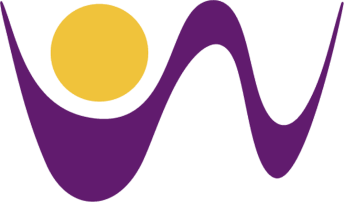 Application for position ofPart-time CleanerClosing date for receipt of application forms is 5.00 pm on Thursday 17th June, 2021Please indicate Area(s) that you wish to apply for:  Enniscorthy:  	Gorey 	New Ross: 	  	  Wexford:	               Bunclody: NAME IN FULL (use BLOCK LETTERS):___________________________________________2.  POSTAL ADDRESS: (Notify at once, in writing, any change of address):____________________________________________________________________________________________________________________________________________________________________________________________3.  Tel. No(s): ___________________   ____________________   ________________________	         (Home)		               	()			Work (if you may be contacted there)   4.  E-mail Address:  _____________________________________________________________ 5.  Do you claim to fulfill all requirements as set out in the Qualifications for the post ?Yes:       No:6.  Please state where you heard about the post: _______________________________________Please ensure that you have supplied sufficient information to support this claim. Persons who are ineligible but nevertheless apply put themselves to unnecessary expense.7. REFERENCES: 	(Please give below the names and addresses of your present or most recent employers, or responsible persons, to whom you are not related, whom we can contact for a reference).		Do you have any objections to the Council seeking references from your present or previous employers?	Yes:		  No:You must ensure that all sections of this application form are completed in full.  Additional information may be included on a separate sheet.  As applicants may be shortlisted on basis of information supplied on application forms you should ensure that information given is sufficiently comprehensive.8.	GENERAL EDUCATION:9.   	 ACADEMIC AND/OR PROFESSIONAL QUALIFICATIONS:11.	EMPLOYMENT HISTORYPlease give below, in date order, full particulars of all employment (including also any periods of unemployment) between the date of leaving school and the present date. No period between these dates should be unaccounted for.Note: As applicants may be shortlisted on basis of information supplied on application forms you should ensure that information given is sufficiently comprehensive. Please continue on a separate sheet if necessary.Please indicate the particular qualities or experience you possess that will enable you to contribute to the work of the Council in this position.__________________________________________________________________________________________________________________________________________________________________________________________________________________________________________________________________________________________________________________________________________________________________________________________________________________________________________________________________________________________________________________________________________________________________________________________________________________________________________________________________________________Do you require any special facilities/arrangements for interview? (If yes, please specify):-__________________________________________________________________________________________________________________________________________________________________________________________________________________________________________________________________________________________If offered appointment when could you take up duty?	___________________________I hereby declare that I fulfill all the requirements set out in the Qualifications, that the information given in this form is correct and give my permission for enquiries to be made to establish such matters as qualifications, experience and character and for the release by other people or organisations of such information as may be necessary for that purpose. This may include enquiries from past/present employers and the submission of the application is taken as consent to this.Signature:    __________________________________	Date:  _______________________________Note to candidates:Four completed application forms (Original form plus 3 copies) must be forwarded to The Human Resources Officer, Wexford County Council, County Hall, Wexford, no later than 5.00 p.m. on THURSDAY 17th June 2021.Please do not include a CV, additional information may be submitted on separate a sheet if necessary.Do not forward any certificates or references with this form, unless requested to do so.Application forms received after closing time & date will not be considered.WEXFORD COUNTY COUNCIL IS AN EQUAL OPPPORTUNITIES EMPLOYERNameAddressRelationship to youContact DetailsPhone: ___________________________Email: ___________________________Phone: ___________________________Email: ___________________________School or CollegeAttendedFromToExaminationResultsFull title Degree(s)/Qualification(s) heldType & Grade ofHonours (1st or 2nd Class, Gr I or II)Subject(s) in final examUniversity, College or Examining AuthorityCourseLevel (6,7,8 etc):  __________Course Duration (yrs )Year Qualification obtained:-Level (6,7,8 etc):  __________Course Duration (yrs )Year Qualification obtained:-NAME AND ADDRESSOF EMPLOYERPOSITION HELD/MAIN DUTIES & RESPONSIBILITY(Please indicate if Permanent or Contract)Date From(Mth/Yr)Date To( Mth/Yr) 